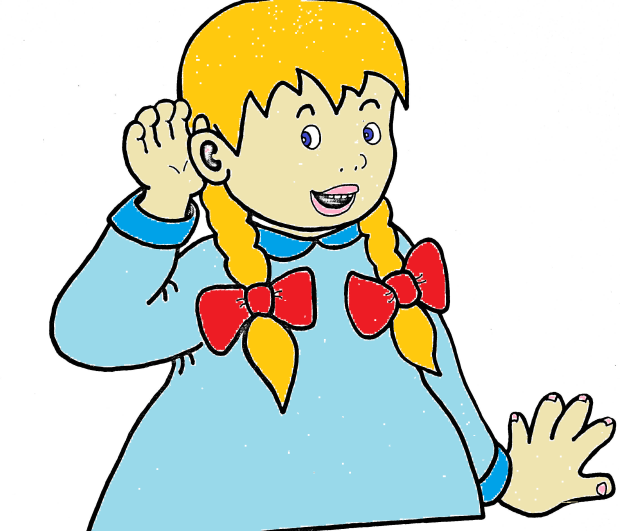 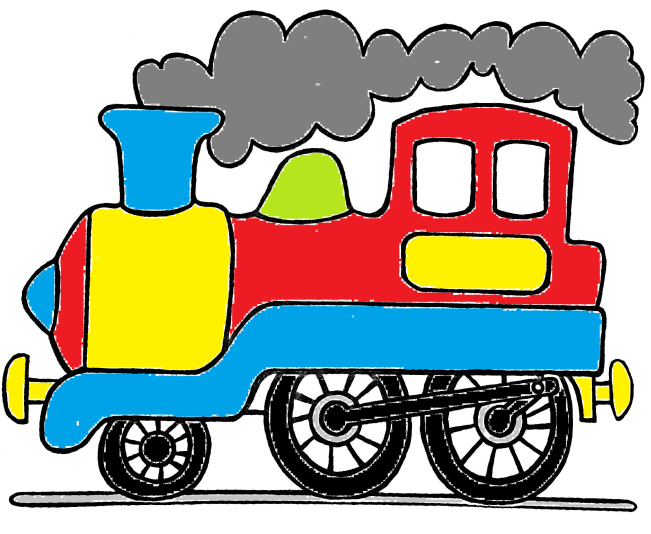 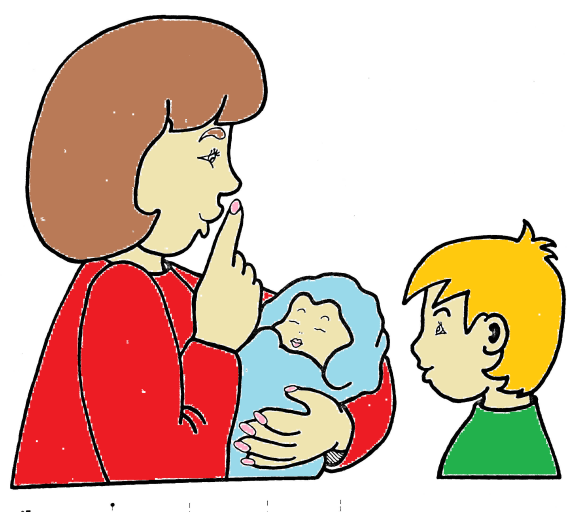 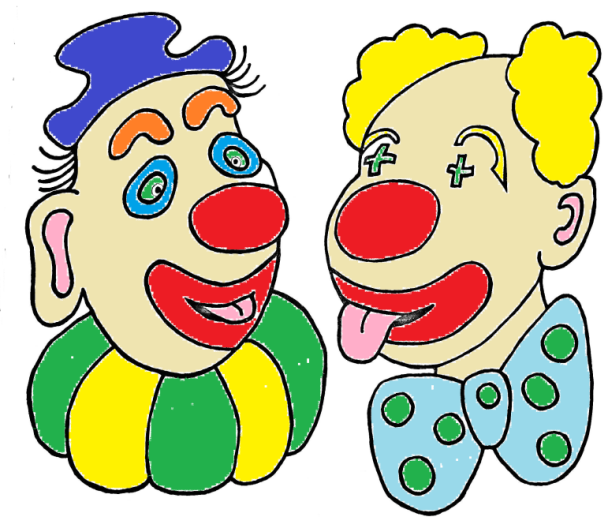 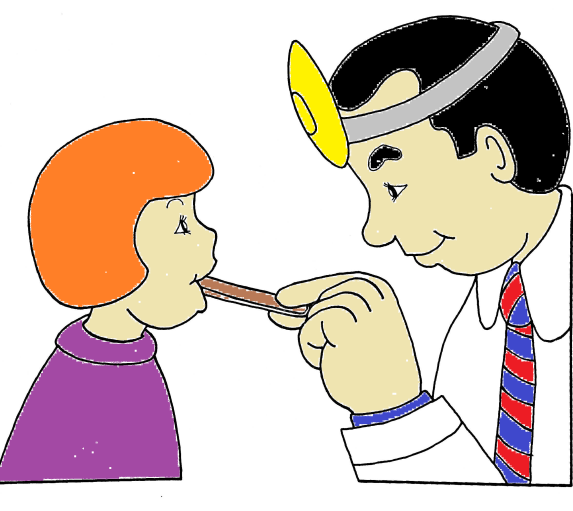 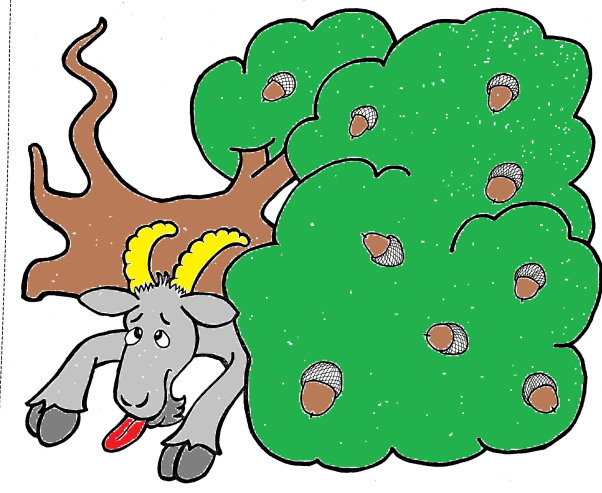 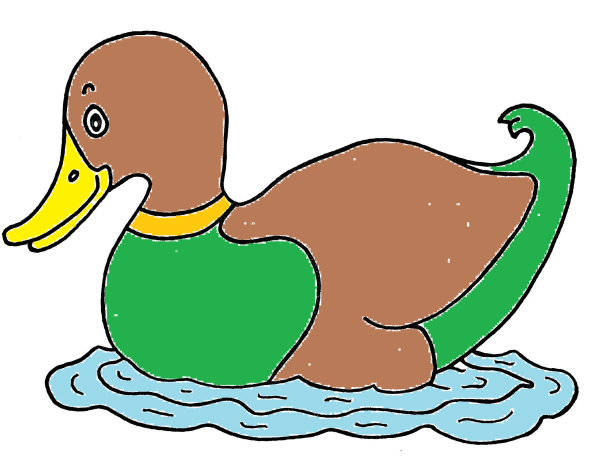 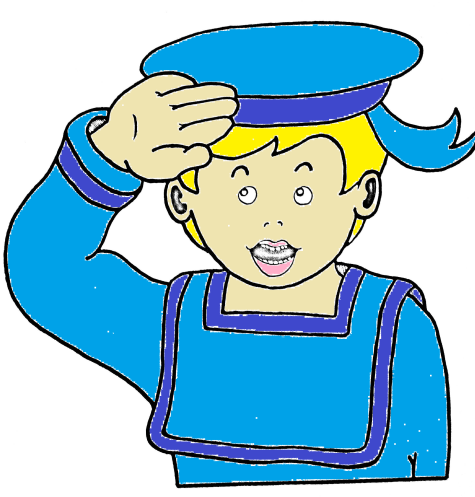 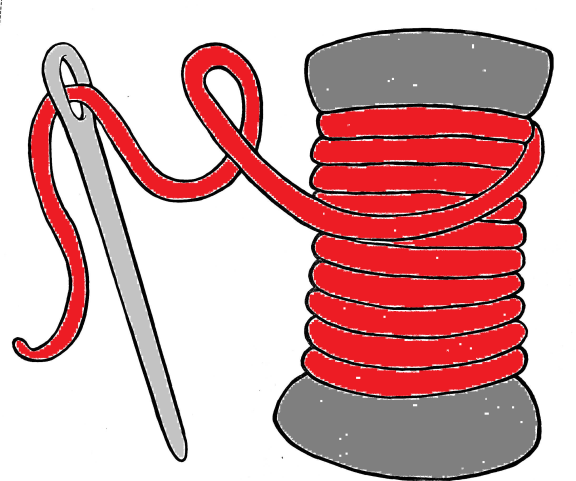 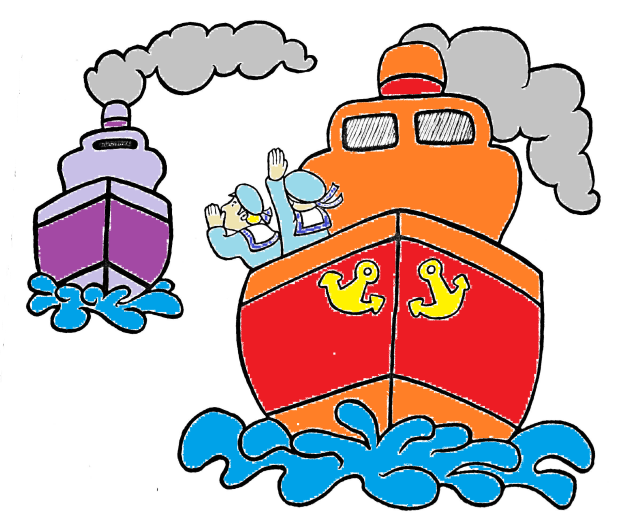 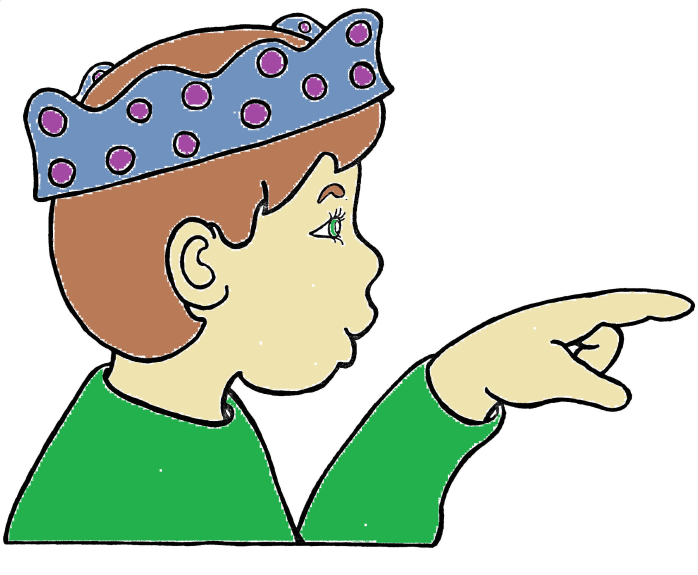 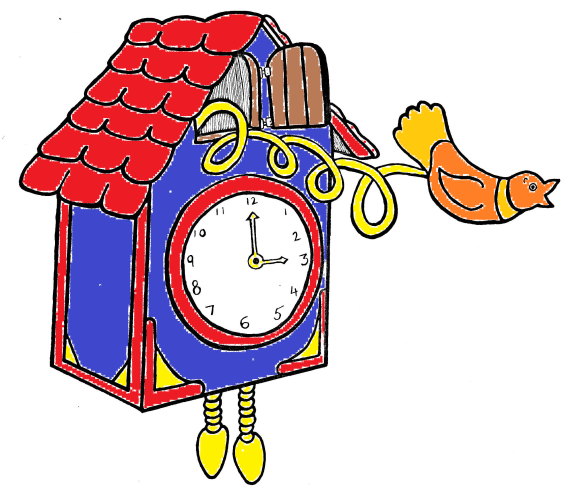 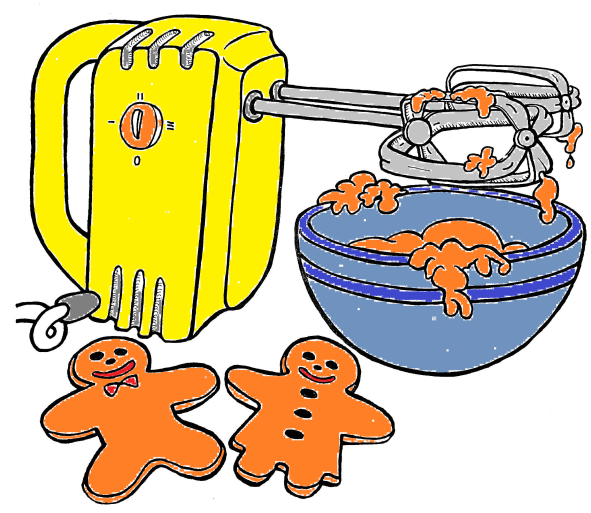 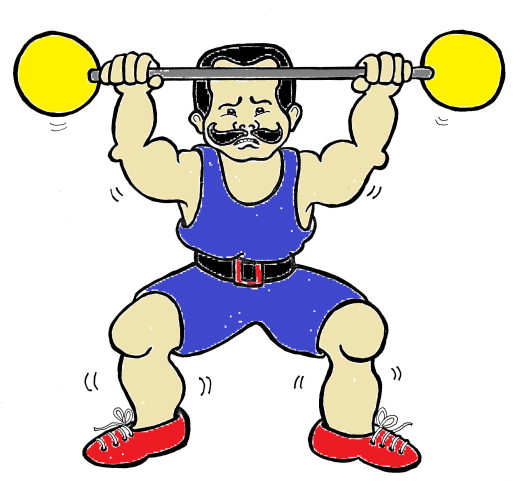 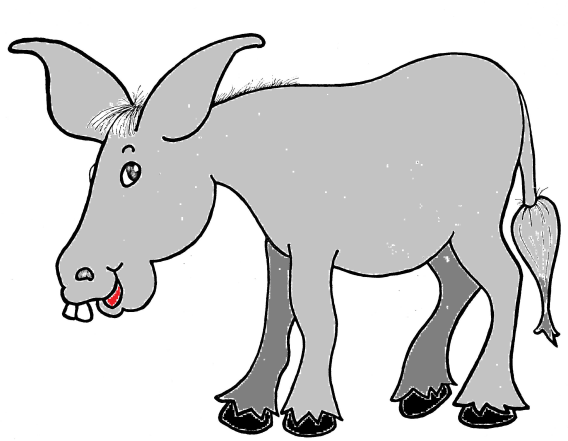 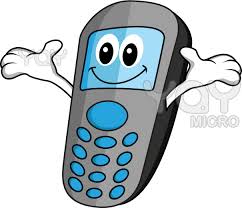 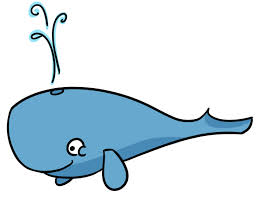 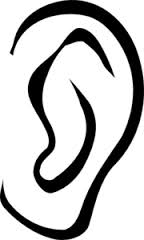 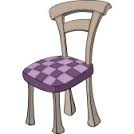 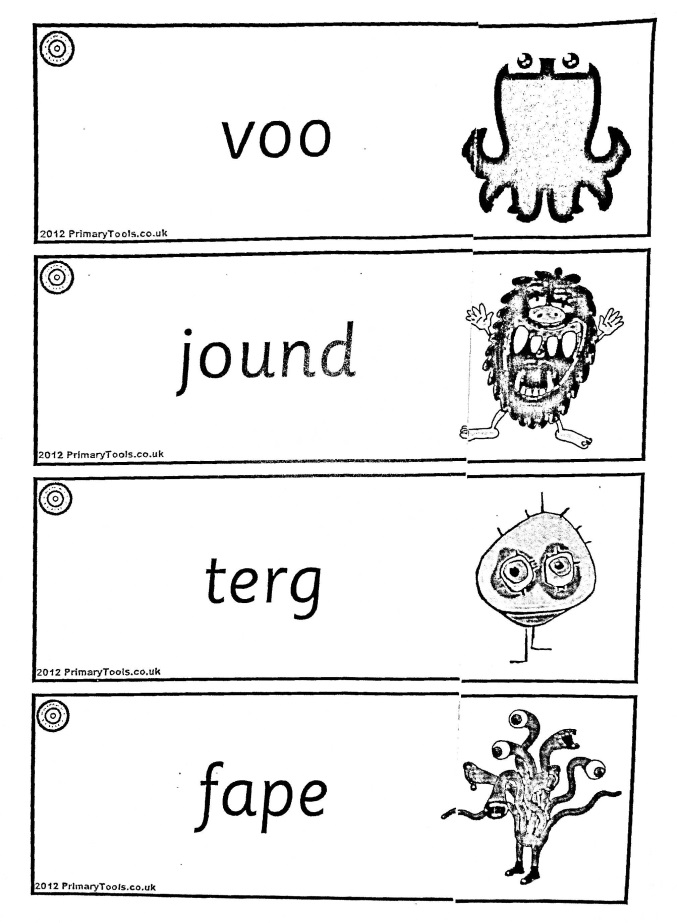 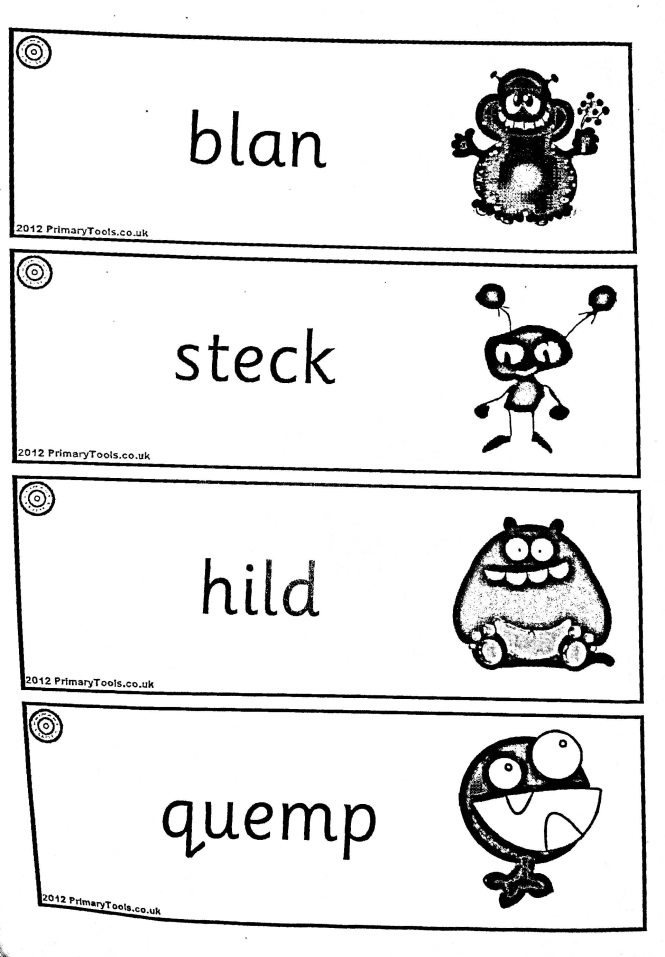 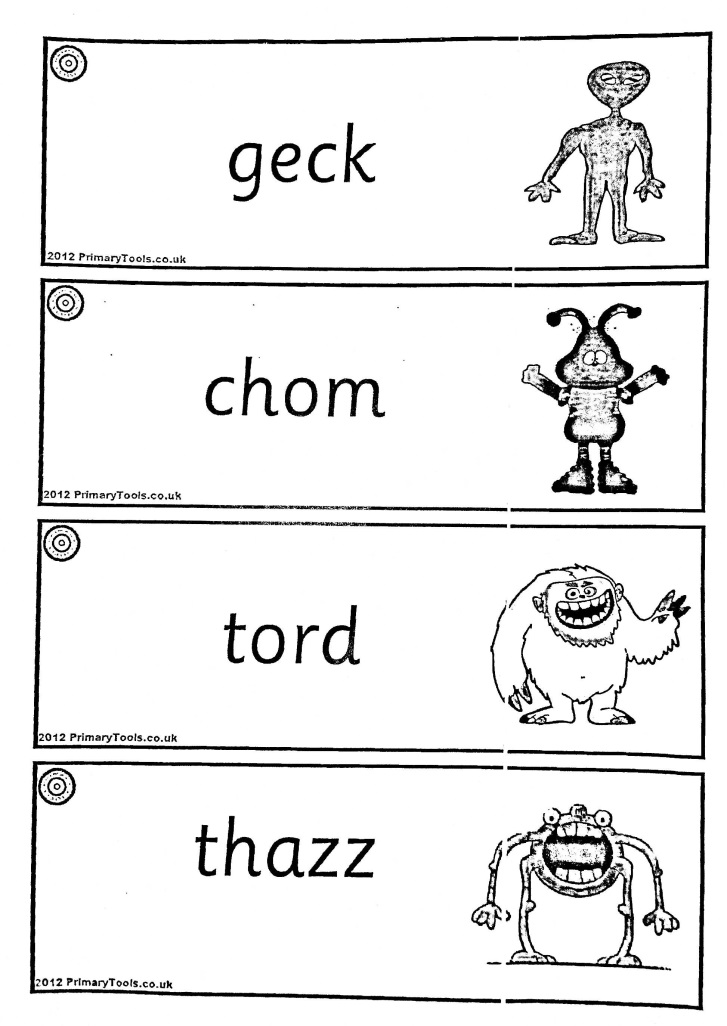 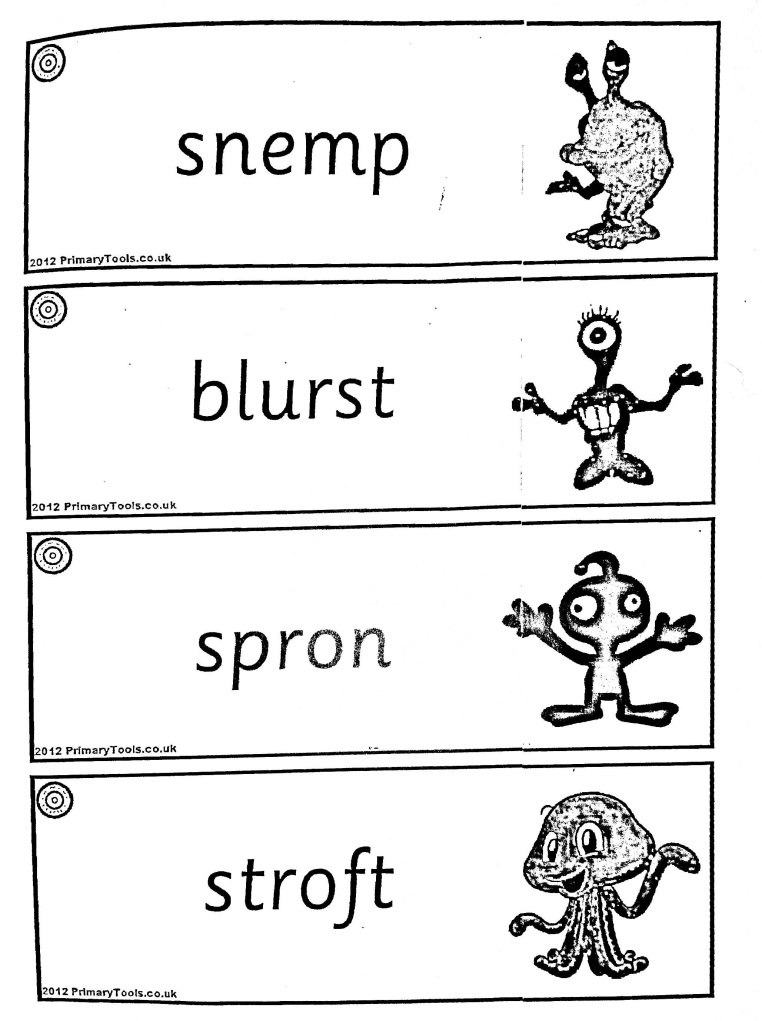 Dear Parents and Carers,In the summer term your child will be taking part in the ‘National Phonics Screening Check’. The check will ask them to read a list of 40 words, of which some are real, and some are made up. The check is administered like a test and teaching staff do not know what words will come up until they open the paper on the morning of the checks. In school, your child will take part in daily phonics and literacy sessions, all of which help to build up their phonic knowledge, word recognition and reading fluency. This booklet contains lists of words with the most common sounds in and, you can help your child even further by practising reading the words over the next few terms. You could tick them off when your child consistently reads them correctly. If you would like, you can also practise spelling these words, although this is not necessary for the check.Thank you for your continued help and supportAnnette LuptonDeputy HeadteacherLiteracy Leader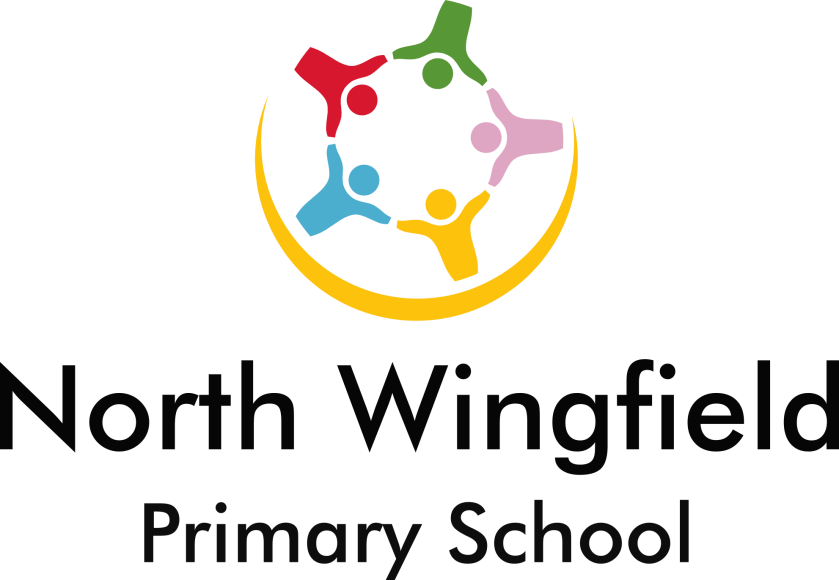 My Phonics Book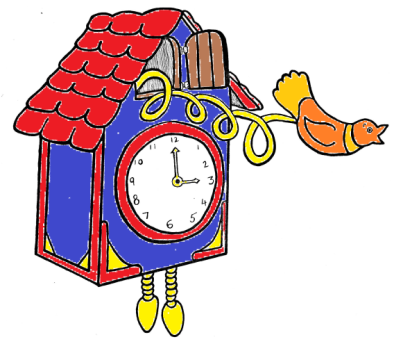 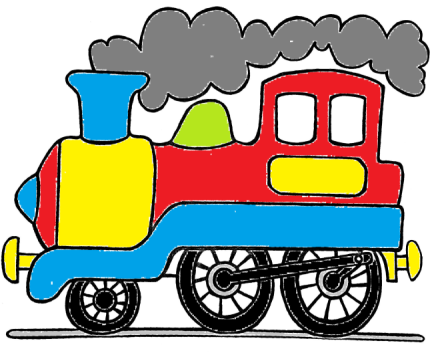 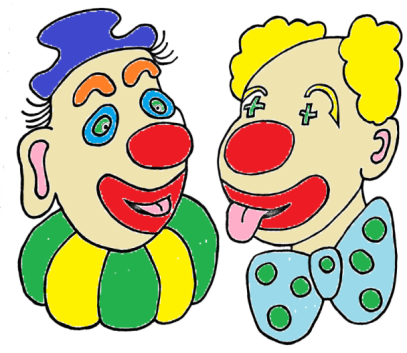 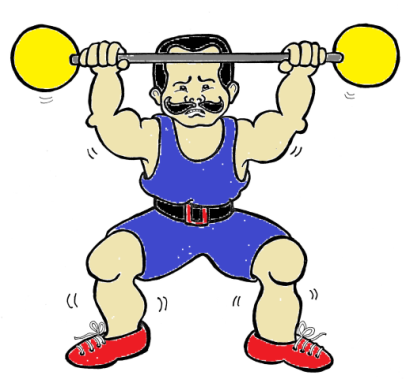 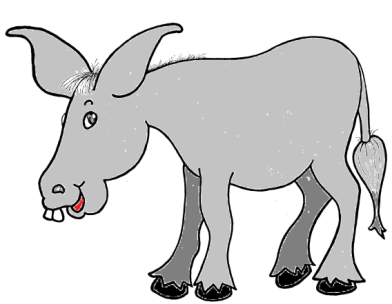 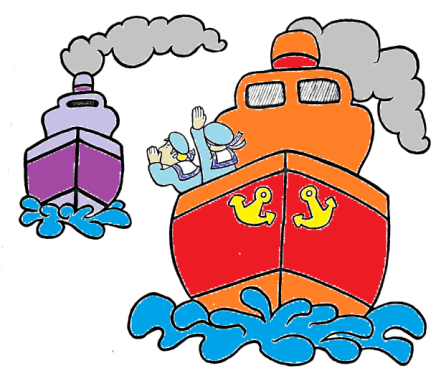 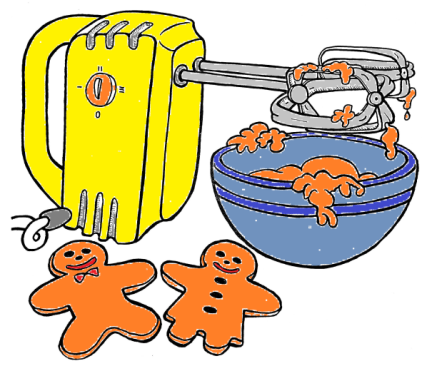 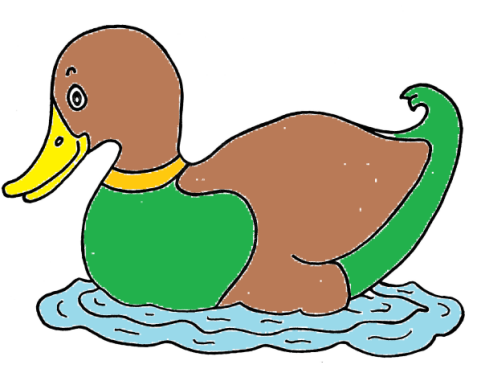 makerainplaymademaindaycakewaitstaybaketailpayshakerailwayshadesailmayrakepalechopchompchipchinchurchchickmuchchucksuchrichshopfishshipdishshutshellshedshotwishshallthinkbaththanthismoththatthinthenthingbothcararmfarsharpstarparkbarsharkfarmbarkgoatroadboatloadfloattoadsoapfoaloakmoanquicksquashquacksqueakquitqueenqueensquealsquidquizhigh shybikefightwhyliketightlyeminemightskyfinesighflyridelightsidenighttimewipelied  criedtiepieoutcowshoutnowsourowlourdownfoundbrowngroundcrownboycointoyoiljoypointfoilsoiltunefewtruecubegrewbluetubeblewgluerudeflewclueJunestewcrewnewlookloomcookmoonhookspoontooksoonhoodroomher furfirstboxerhurtskirtsummermurmurshirtletterthirdrunnerflirtjumperwintersingstringstingstungringsangbangstrongthingsongseeseabeepeameetneatgreetseatpeepspeaksteepsealsheetdealforsawforkpawformclawborndrawcornrawwhalephonicswhilephonewhendolphinwhitephotowhichwhychairnearstairsfearhairtearpairearfairclear